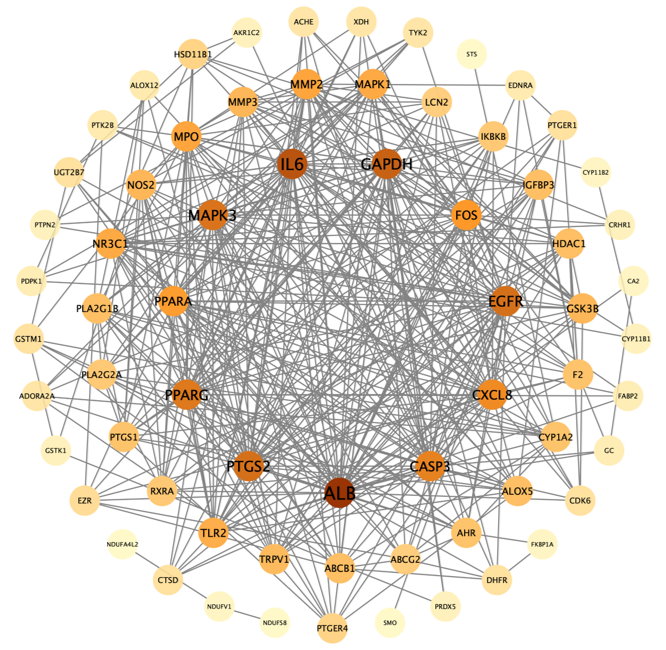 Fig. S1. PPI network showing the relationship between the targets of Fuzi. PPI, protein-protein interaction. 